中国教育工会华北电力大学委员会文件华电工〔2023〕1号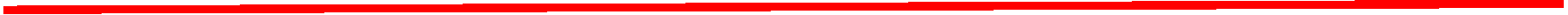 关于表彰2022年度工会先进集体和个人的决定各分工会、全体会员：2022年，在学校党委的领导下，我校工会组织和全体会员以习近平新时代中国特色社会主义思想为指导，以迎接和庆祝党的二十大胜利召开为主线开展工会工作，深入贯彻落实习近平总书记关于工会工作的重要论述，充分发挥工会组织的政治性、先进性和群众性，紧紧围绕学校中心工作，立足岗位，心系职工，服务大局，在民主管理与民主监督、团结凝聚职工力量、维护职工合法权益、妇女工作等方面为推动学校事业发展做出了积极贡献。为表彰先进，树立典型，推动学校工会工作再上新台阶，依据《华北电力大学分工会工作量化考核细则》文件精神，经过量化考核积分排名、平时工作情况、分工会和各委员会推荐等多种考核方式，评选出2022年度“先进分工会”、“优秀工会工作者”、“工会工作积极分子”等先进集体和先进个人，现予以表彰。希望受到表彰的集体和个人充分发挥工会四项基本职能，不断参与民主管理，励精图治、开拓进取，不断增强工作活力，继续创新工作方法，努力推动学校“双一流”建设。附件：2022年度工会先进集体和个人名单2023年3月15日附件：2022年度工会先进集体和个人名单一、先进分工会6个能源动力与机械工程学院分工会水利与水电工程学院分工会机关二分工会新能源学院分工会后勤服务集团分工会图书馆分工会二、优秀工会工作者24人马新科  王  莉  王  敏  王晴晴  付  国  乔晓东刘  光  刘  欢  刘丽萍  许  兵  孙晓琼  孙爱国杜广微  李玉华  肖  岩  吴颖梅  宋立民  张  科武昌杰  周劲松  周慧明  赵海鹏  姜良杰  曹运华三、委员会先进工作者16人王梦娇  年中华  朱晓红  朱晓林  刘  威  刘晓峰李祝华  张  利  张栋峰  张顺涛  陈  溪  宫  凯姚敬伟  耿  晔  候步蟾  黄向军  四、工会工作积极分子134人（一）电气与电子工程学院分工会（14人）王  飞  王  欣  王莉丽  冯小安  刘  骁  许  兵孙建平  苏  畅  郑书生  郝晓飞  柳  赟  黄晓明康锦萍  葛丹丹（二）能源动力与机械工程学院分工会（12人）王永田  王家伟  朱忠亮  刘桂平  张  志  张  衡陈  衡  武  鑫  林  波  郝俊红  胡刚刚  唐宁宁（三）控制与计算机工程学院分工会（10人）于  田  吕春燕  张世魁  张晓良  赵旖超  袁桂丽贾  卫  琚  赟  谢  萍  魏  乐  （四）经济与管理学院分工会（8人）王永利  王栎浩  余中福  陈燕凤  赵伯姝  郭晓鹏郭  鑫  鞠立伟 （五）新能源学院分工会（6人）王  轩  李鸿鸣  何少剑  周立平  孟  航  高  攀（六）核科学与工程学院分工会（3人）朱秀丽  刘仕倡  郭闻韬  （七）环境科学与工程学院分工会（3人）刘聚哲  苏良峰  姚  嘉（八）水利与水电工程学院分工会（3人）刘海燕  周  扬  徐  超（九）数理学院分工会（6人）王  莉  王文杰  贺  琛  黄  霞  黄晔辉  雍雪林（十）人文与社会科学学院分工会（4人）苑英科  范泽硕  郑  路  曹治国（十一）外国语学院分工会（3人）王  华  杨  桐  康立清（十二）马克思主义学院分工会（2人）蔡  洁  虞海波（十三）体育教学部分工会（2人）王  艳  杨莉伟（十四）机关一分工会（22人）王梽有  王瑞琪  牛辰昊  牛英杰  刘  烁  刘  洋孙力昂  李伯远  李  健  李  烨  杨  琪  张思琦  张德敏  陆思竹  赵  一  侯钦腾  徐卫云  彭  伟  董艺双  曾涌麟  鄢  知  路雨欣  （十五）机关二分工会（12人）王成霞  王旭东  王志红  吕彦霞  刘  钊  花之蕾杜  威  宋伟华  陈  岩  罗格非  袁润松  高淑蓉（十六）后勤服务集团分工会（16人）丁文俊  于  然  朱子莉  刘亚群  刘志刚  安美玲李一帆  李艾莉  李丽霞  张  灿  陈丽霞  罗喜英徐梅英  董增涛  韩冬婷  程  强 （十七）图书馆分工会（5人）王宝清  石建军  杜建华  时安迪  庞  宇（十八）校医院分工会（3人）牛文芳  夏志辉  董  剑